	       	COURSE REQUEST WORKSHEET for 11TH GRADE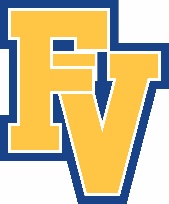 STUDENT NAME: _________________________________________________FVHS STUDENT ID#_______________	(LAST)  	               (FIRST)		(MIDDLE INITIAL)Write in your course requests for next year on the line in each box.  See back of form for detailed instructions.Make healthy and appropriate choices.  Remember, you have activities and life outside of school too!Student Signature: ________________________________Parent Signature: _________________________________	       	COURSE REQUEST WORKSHEET INSTRUCTIONSWrite in your course requests by subject in the corresponding boxes on the front of this page.Box 1: English. Select CP English 3 or AP English Language & Composition.  English class placement is based on current course and grades earned.  Students in CP English 2 who wish to take AP English next year must complete the Honors Committee Application process for consideration – see current English teacher for more information.Box 2: Mathematics. Select the next level of mathematics above your current level.  Mathematics placement is based on current course and grades earned.Box 3: United States History.  Select US History or AP US History.  English and World History (or AP Euro) class grades are used in consideration of placement into AP US History.Box 4: Elective Course.  Select an elective that pertains to your interests and/or prepares you for your goals after high school.  Some electives are based on recommendation or audition.Box 5: Elective Course.  Select an elective that pertains to your interests and/or prepares you for your goals after high school.  Some electives are based on recommendation or audition.Discuss your course requests with your family.Student and Parent sign the form.Bring request worksheet with you to the Guidance Course Request meeting.More information can be found at: http://fvhsguidance.weebly.com/Consider graduation requirements and college/career goals when choosing courses.Current classes/grades, state testing results, and current teacher comments are used in recommending course placement. By the third week of school, students are considered properly placed and are to remain in their classes.Class changes are not made due to low performance or poor attendance.Refer to the FVHS Course Guide for detailed class descriptions and placement recommendations.English (Required)CP English 3 or AP English Language & CompositionSummer reading assignment recommended for AP.______________________________________________________Mathematics (Required)Students must pass Algebra 1 plus two more years of math to graduate.________________________________________US History (Required)US History or AP US HistorySummer reading assignment may be required for APUSH.________________________________________Elective (Required)_______________________________________________________Elective (Required)____________________________________________